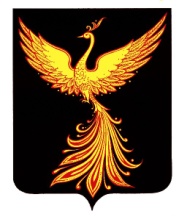 19 апреля 2022 года                                                                                                   п. Палех        ЗАКЛЮЧЕНИЕ № 4по результатам проведения экспертно-аналитического мероприятия «Внешняя проверка отчета об исполнении бюджета Майдаковского сельского поселения за 2021год»1. ОБЩИЕ ПОЛОЖЕНИЯ 	Экспертно-аналитическое мероприятие «Внешняя проверка отчета об исполнении бюджета Майдаковского сельского поселения за 2020 год» (далее по тексту – экспертно-аналитическое мероприятие) проведено контрольно-счетным органом Палехского муниципального района в соответствии с Бюджетным кодексом Российской Федерации (далее по тексту – БК РФ), Положением  о контрольно-счетном органе Палехского муниципального района, утвержденным решением Совета Палехского муниципального района от 29.09.2011 г. № 61 и на основании плана работы контрольно-счетного органа Палехского муниципального района на 2022 год, утвержденного председателем контрольно-счетного органа Палехского муниципального района 25.12.2021 г.Предмет экспертно-аналитического мероприятия:- проект решения Совета Майдаковского сельского поселения «Отчет об исполнении бюджета Майдаковского сельского поселения за 2021год» с приложениями (далее иногда по тексту – отчет об исполнении бюджета за 2021 год), бюджетная отчетность Майдаковского сельского поселения за 2021 год (далее по тексту – бюджетная отчетность) и иные документы, предусмотренные действующим законодательством Российской Федерации (далее по тексту – иные документы) (далее все вместе по тексту – документы по исполнению бюджета Майдаковского сельского поселения).Цель экспертно-аналитического мероприятия:- оценка своевременности предоставления, состава и содержания документов по исполнению бюджета Майдаковского сельского поселения;-  анализ исполнения бюджета Майдаковского сельского поселения;- оценка соблюдения действующего законодательства Российской Федерации при организации и осуществлении бюджетного процесса в Майдаковском сельском поселении.Руководитель экспертно-аналитического мероприятия: председатель контрольно-счетного органа Палехского муниципального района Берёзкина Н.Н.Исполнитель экспертно-аналитического мероприятия: инспектор контрольно-счетного органа Палехского муниципального района Скалозуб Т.В.2. ОЦЕНКА СВОЕВРЕМЕННОСТИ ПРЕДОСТАВЛЕНИЯ ДОКУМЕНТОВ ПО ИСПОЛНЕНИЮ БЮДЖЕТА МАЙДАКОВСКОГО СЕЛЬСКОГО ПОСЕЛЕНИЯДокументы по исполнению бюджета Майдаковского сельского поселения предоставлены администрацией Майдаковского сельского поселения Палехского муниципального района в контрольно-счетный орган Палехского муниципального района 04.04.2022 г. (с сопроводительным письмом от 01.04.2022г № 118, то есть с соблюдением срока, установленного пунктом 3 статьи 264.4 БК РФ.3. ПРОВЕРКА ГОДОВОЙ БЮДЖЕТНОЙ ОТЧЕТНОСТИ.      В соответствии с п.264.1 Бюджетного кодекса РФ годовая бюджетная отчетность предоставлена в контрольно-счетный орган Палехского муниципального района в полном объеме.     Бюджетный учет администрации Майдаковского сельского поселения ведется с использованием утвержденной учетной политики.. В соответствии с пунктом 7 Инструкции №191н «Об утверждении Инструкции о порядке составления и представления годовой, квартальной и месячной отчетности об исполнении бюджетов бюджетной системы Российской Федерации» перед составлением годовой бюджетной отчетности с целью выявления и устранения расхождений между фактическим наличием соответствующих объектов и данными регистров бухгалтерского учета проводится инвентаризация. Результаты инвентаризации, проведенной перед составлением годовой бюджетной отчетности, подлежат отражению в годовой бюджетной отчетности. В соответствии с приказами № 49 от 15.12.2021г проведена инвентаризация материальных ценностей.     Представленные для проведения внешней проверки формы отчетности подготовлены в соответствии с требованиями Инструкции № 191н. В составе годовой бюджетной отчетности предоставлены:справка по заключению счетов бюджетного учета отчетного финансового года (ф. 0503110); отчет об исполнении бюджета (ф. 0503117);отчет о финансовых результатах (ф. 0503121);отчет о движении денежных средств (ф. 0503123); справка по консолидируемым расчетам (ф. 0503125); баланс главного распорядителя, распорядителя, получателя бюджетных средств, главного администратора, администратора источников финансирования дефицита бюджета, главного администратора, администратора доходов бюджета (ф. 0503130); пояснительная записка (ф. 0503160) с приложениями.Проверка правильности составления бюджетной отчетности и достоверности показателей, отраженных в отчетных формах   Бюджетная отчетность в соответствии с пунктом 9 Инструкции №191н составлена нарастающим итогом с начала года в рублях. Выборочно проверены представленные формы годовой отчетности. Представленный Баланс (ф. 0503130) сформирован с учетом проведенных 31.12.2021 г. при завершении финансового года заключительных оборотов по счетам.    По данным Баланса ф. 0503130 администрации получателя бюджетных средств, валюта Баланса на начало отчетного периода составляла 14 001,7 тыс. руб. На конец отчетного периода валюта Баланса уменьшилась на 177,8 тыс. руб. и составила 13823,9 тыс. руб. При сопоставлении данных Баланса ф. 0503130 с остатками по форме 0503169 расхождений не установлено. Дебиторская задолженность по выплатам на конец отчетного периода, отраженная по строке 260 Баланса ф. 0503130 получателя бюджетных средств 42,9 тыс. руб. Согласно данным раздела 3 «Обязательства» баланса (ф. 0503130) и сведениям о дебиторской и кредиторской задолженности, отраженной в годовом отчете (ф.503169 «Сведения о дебиторской и кредиторской задолженности» на 01.01.2021 года кредиторская задолженность по Майдаковскому сельскому поселению составила 301,3 тыс. рублей, на 01.01.2022 года – 276,3 тыс. рублей. Данная задолженность подтверждается соответствующими счетами бюджетного учета. Неподтвержденная с истекшим сроком давности дебиторская и кредиторская задолженность администрации Майдаковского сельского поселения отсутствует. По состоянию на 01.01.2022 года наблюдается уменьшение дебиторской задолженности (по выплатам) на 11,3 тыс. рублей и кредиторской задолженности на 25,0 тыс. рублей. Согласно Балансу ф. 0503130 финансовый результат получателя бюджетных средств составил 309,0 тыс. руб.     Балансовая стоимость основных средств на начало года составляла 6719,4 тыс. рублей, на конец года стоимость основных средств выросла и составила 6947,4 тыс. рублей, что соответствует отчету ф. 0503168 строка 010. Остаточная стоимость основных средств на конец отчетного периода составила 109,9 тыс. рублей. Согласно данным ф. 0503168 «Сведения о движении нефинансовых активов» все имущество закреплено на праве оперативного управления. Данные приведенные в балансе по основным средствам согласуются с данными сведений ф. 0503168. Согласно данным баланса по счету 010500000 «Материальные запасы» остатки на начало года и конец года отсутствуют, в связи с тем, что все поступившие материальные запасы списаны. Оборот составил 432,0 тыс. руб. составили по бюджетной деятельности – 468,6 тыс. рублей, на конец года – 432,7 тыс. рублей, что соответствует отчетам ф. 0503121 (строка 361, 362), ф. 0503168 (строка 190).      Справка по заключению счетов бюджетного учета отчетного финансового года (ф.0503110) отражает обороты, образовавшиеся в ходе исполнения бюджета по счетам бюджетного учета, подлежащим закрытию по завершении отчетного финансового года в разрезе бюджетной деятельности. Проверкой полноты закрытия счетов бюджетного учета, нарушений не выявлено. Показатели строк 010 – 100 «Доходы» графы 4 отчета (ф. 0503121) соответствуют показателям по счету 1 401 10 100 по соответствующему коду КОСГУ ф.0503110, показатели строк 150 – 280 «Расходы» графы 4 отчета (ф. 0503121) соответствуют показателям по счету 1 401 20 100 по соответствующему КОСГУ справки (ф. 0503110). Данные справки по заключению счетов бюджетного учета отчетного финансового года (ф. 0503110) в части заключительных записей соответствуют данным отчета «О финансовых результатах деятельности» (ф. 0503121) в части расходов и доходов.      Отчет о финансовых результатах деятельности (ф. 0503121) содержит данные о финансовых результатах его деятельности в разрезе кодов КОСГУ на 01.01.2022 г. В отчете отражены показатели в разрезе бюджетной деятельности (графа 4), средств во временном распоряжении нет (графа 5). По состоянию на 01.01.2022 г. доходы по бюджетной деятельности администрации Майдаковского сельского поселения получателя бюджетных средств составили 10135,9 тыс. руб., из них безвозмездные денежные поступления от других бюджетов бюджетной системы Российской Федерации составили 7931,5 тыс. руб., безвозмездные неденежные поступления -22,5 тыс. руб. Расходы по бюджетной деятельности на 01.01.2022 г. составили 10159,7 тыс. руб., из них оплата труда и начисления на выплаты по оплате труда – 4973,9 тыс. руб., оплата работ, услуг – 4301,5 тыс. руб., материальные запасы – 432,0 тыс. рублей. В результате бюджетной деятельности чистый операционный результат составил «-«  23,8 тыс. рублей.    Отчет о движении денежных средств (ф. 0503123) администрации Майдаковского сельского поселения получателя бюджетных средств, содержит сведения о движении денежных средств на счетах в рублях, открытых в подразделениях Банка России, в кредитных организациях, органах, осуществляющих кассовое обслуживание исполнения бюджета, в том числе средства во временном распоряжении. Согласно отчету ф. 0503123 поступления за 2021 год составили 10139,2 тыс. рублей, в том числе: от поступлений по текущим операциям – 9553,6 тыс. рублей; поступления от инвестиционных операций – 585,6 тыс. рублей. Выбытия в 2021 году составили 10239,4 тыс. рублей, в том числе выбытия по текущим операциям – 9970,4 тыс. руб., выбытия по инвестиционным операциям – 269,0 тыс. руб. Согласно аналитической информации по выбытиям раздела 4 ф. 0503123 расходы составляют 10239,4 тыс. рублей, что соответствует информации раздела 2 «Расходы бюджета» по графе 5 ф. 0503117 в разрезе подразделов бюджетной классификации. Поступления и выбытия отчета ф. 0503123 соответствуют доходам и расходам бюджета, отраженным в Отчете об исполнении бюджета (ф. 0503117).    Отчет об исполнении бюджета (ф. 0503117) составлен на основании данных по исполнению бюджета получателей бюджетных средств, в рамках осуществляемой ими бюджетной деятельности. Утвержденные бюджетные назначения, отраженные в отчете об исполнении бюджета (ф. 0503117) по доходам и расходам соответствуют уточненным плановым назначениям, утвержденным решением Совета Майдаковского  сельского поселения от 27.12.2021 г. № 34 «О внесении изменений в решение Совета Майдаковского сельского поселения от 28.12.2020г № 27 «О бюджете Майдаковского сельского поселения на 2021 год и на плановый период 2022 и 2023 года» (с изменениями и дополнениями). Применение кодов бюджетной классификации соответствует порядку, установленному приказом Минфина России от 06.06.2019 № 85н (ред. от 27.09.2021) "О Порядке формирования и применения кодов бюджетной классификации Российской Федерации, их структуре и принципах назначения".  Доходы бюджета администрации Майдаковского сельского поселения утверждены в сумме 10242,2 тыс. руб. Исполнение доходной части бюджета за 2021 год составило 10139,2 тыс. руб. Расходы администрации сельского поселения утверждены в сумме 10732,2 тыс. руб. Исполнение расходной части бюджета за 2021 год составило 10239,4 руб.     Заключение и оплата учреждениями договоров, исполнение которых осуществлялось за счет средств бюджета, производилось в пределах утвержденных им лимитов бюджетных обязательств в соответствии с классификацией расходов бюджета.            Установлена внутренняя согласованность одноименных показателей в различных отчётных документах.     В составе годовой бюджетной отчетности Майдаковского сельского поселения представлена к проверке Пояснительная записка (ф. 0503160), составленная в соответствии с пунктом 152 Инструкции №191н. Пояснительная записка (ф. 0503160) в составе годовой отчетности содержат текстовую часть, таблицы, приложения - сведения об основных направлениях деятельности, сведения об исполнении текстовых статей решения о бюджете, сведения об особенностях ведения бюджетного учета, сведения о проведении инвентаризации. В ходе проверки пояснительной записки проверялось наличие и заполнение всех форм, нарушений не установлено.     При выборочной проверке контрольных соотношений показателей форм бюджетной  отчетности, нарушений не установлено. 4.ОБЩИЕ ИТОГИ ИСПОЛНЕНИЯ БЮДЖЕТА.     В соответствии со статьей 264.5 БК РФ одновременно с годовой отчетностью представлен проект решения Совета Палехского городского поселения «Отчет об исполнении бюджета Майдаковского сельского поселения за 2021 год», который включает в себя: - источники финансирования дефицита бюджета по кодам групп, статей, видов источников финансирования дефицитов бюджетов классификации операций сектора государственного управления (приложение № 1);- доходы бюджета по кодам классификации доходов бюджета (приложение  № 2);- расходы бюджета по разделам и подразделам классификации расходов бюджетов (приложение № 3,);- распределение бюджетных ассигнований по целевым статьям, группам, подгруппам видов расходов классификации расходов бюджета Майдаковского сельского городского поселения (приложение № 4);- расходы бюджета по ведомственной структуре расходов за 2021 год (приложение № 5);- отчет по программе муниципальных внутренних заимствований Майдаковского сельского поселения за 2021 год (приложение № 6);- отчет по программе муниципальных гарантий Майдаковского сельского поселения в валюте РФ за 2021 год (приложение № 7);- сведения о численности и расходах на содержание муниципальных служащих за 2021год;- сведения о численности работников муниципальных бюджетных учреждений и              расходах на их содержание за 2021год;-справка о расходовании резервного фонда бюджета Майдаковского сельского поселения  в 2021 году - Пояснительная записка к отчету об исполнении бюджета поселения за 2021 год.    Первоначально бюджет Майдаковского сельского поселения утвержден решением Совета Майдаковского сельского поселения от 28.12.2020г. № 27 «О бюджете Майдаковского сельского городского поселения на 2021 год и на плановый период 2022 и 2023 годов» по доходам и расходам в сумме 9194,9 тыс. рублей, без дефицита.          В течении 2021 года было внесено 8 изменений в решение о бюджете Майдаковского сельского поселения.Таблица № 1, (тыс. руб.)    В результате внесенных поправок доходная часть бюджета увеличилась на 555,3 тыс. руб.(5,7%), расходная часть бюджета увеличились на 1093,20 тыс. руб.(11,3%).  Увеличение общего объема доходов в отчетном периоде произошло за счет неналоговых доходов, первоначально утвержденный объем которых за 2021 год  увеличился на 527,2 тыс. рублей. Структура доходов не изменилась: удельный вес безвозмездных поступлений в доходах поселения составляет 78 %, доля «собственных доходов» – соответственно 22 %. Исполнение основных характеристик бюджета представлено в таблице № 2:                                                                                                         Таблица № 2 (тыс. руб.)          За прошедший финансовый год в бюджет Майдаковского сельского поселения поступило доходов в объеме 10 139,2 тыс. руб., что на 475,0 тыс. руб. меньше, чем в 2020г. На исполнение бюджетных обязательств направлено 10239,4 тыс. руб., что на 404,9 тыс. руб больше, чем в 2020г. К утвержденным бюджетным назначениям исполнение бюджета по доходам и расходам составило 99,0% и 95,4% соответственно.5. ИСПОЛНЕНИЕ ДОХОДНОЙ ЧАСТИ БЮДЖЕТА.Исполнение бюджета в разрезе групп доходов представлено в таблице № 3:Таблица № 3 (тыс. руб.)        В 2021г наблюдается уменьшение по всем видам доходов. Наибольшее снижение по неналоговым доходам (на 36%), впрочем этот вид доходов не является постоянным.        По сравнению с 2020 годом налоговые доходы бюджета уменьшились незначительно, на 10,3 тыс. руб., безвозмездные поступления- на 106,2 тыс. руб. (1,3%)5.1. Исполнение бюджета по налоговым доходам        Данные   поступлений в бюджет основных источников налоговых доходов за  2021 год представлены в таблице № 4:Таблица № 4 (тыс. руб.)       По данным, приведенным в таблице видно, что в 2021 году, как и в предыдущие года основную долю налоговых доходов составляют налоги на доходы (40%) и земельный налог (53%). Кроме земельного налога, по всем остальным-снижение по сравнению с 2020г.Исполнение по налоговым доходам составило 93,8 %.5.2. Исполнение бюджета по неналоговым доходамАнализ исполнения бюджета за счет неналоговых доходов в разрезе основных подгрупп за  2021 год приведен в таблице № 5:Таблица № 5  (тыс. руб.)      Поступление неналоговых доходов продолжает снижаться. Ситуацию в 2020 г исправила продажа земельного участка, когда неналоговые доходы поселения выросли почти в 4 раза. В 2021г ситуация уже другая. Значительное снижение (в %) и по остальным неналоговым доходам.Исполнение бюджета на 100% от запланированных показателей. 5.3. Исполнение бюджета по безвозмездным поступлениям         Сведения об исполнении показателей бюджета по безвозмездным поступлениям за 2021 год:Таблица № 6 (тыс. руб.)           Приведенные данные свидетельствует о том, что безвозмездные поступления в бюджет поселения в отчетном году остались на уровне 2019-2020 годов, так как снижение составило всего 103 тыс. руб.. В целом доходы исполнены на 100,0%.6. ИСПОЛНЕНИЕ РАСХОДНОЙ ЧАСТИ БЮДЖЕТА.                                                                                Таблица № 7 (тыс. руб.)       Расходы поселения в 2021 году исполнены на 95,4 %.       По сравнению с 2019г в отчетном году увеличились расходы по разделу «Общегосударственные расходы» (на 2,2%), в связи с увеличением оплаты труда служащих и по разделу «Культура, кинематография»(на 21,7%). По остальным разделам незначительное увеличение.       Что касается структуры расходов, она не меняется на протяжении нескольких лет. Наибольший удельный вес составляют расходы по разделам «Общегосударственные расходы» (33%) и «Культура, кинематография» (28%)8. ИСПОЛНЕНИЕ МУНИЦИПАЛЬНЫХ ПРОГРАММ.      По состоянию на 01.01.2021 года бюджетом предусмотрено финансирование 6 утвержденных муниципальных программ.       Согласно пункту 2 статьи 179 БК РФ муниципальные программы, предлагаемые к реализации начиная с очередного финансового года, а также изменения в ранее утвержденные муниципальные программы утверждены в сроки, установленные местной администрацией.       Общая сумма первоначально утвержденных бюджетных ассигнований на финансирование МП в 2021 году составляла 8361,2 тыс. руб. В результате внесенных изменений общий объем расходов по МП составил 9967,4 тыс. руб., что на 19% больше первоначально утвержденных бюджетных назначений.        Средства, выделенные на реализацию муниципальных программ в 2021 году освоены на 95,1 %.Сводные данные по итогам исполнения муниципальных программ представлены в таблице № 8:Таблица № 8 (тыс. руб.)      Согласно таблице процент исполнения утвержденных бюджетных назначений по большинству муниципальных программ составляет около 100%, кроме муниципальной программы «Благоустройство»(78,3%), в связи с переносом платежа за проведение уличного освещения на январь 2022г.      Расходы бюджета Палехского городского поселения на направления деятельности органов местного самоуправления Палехского городского поселения, не включенные в муниципальные программы исполнены в сумме 764,8 тыс. рублей, что составило 100% от утвержденных бюджетных назначений.        Фактическая численность выборных должностных лиц местного самоуправления, работающих на постоянной основе, муниципальных служащих Майдаковского сельского поселения в 2021 году составила 5 человек. Расходы бюджета Майдаковского сельского поселения на их содержание исполнены в сумме 3293,6 тыс. руб. (в 2020г-3106,4 тыс. руб.)       Средства из резервного фонда не выделялись.   9. ЗАКЛЮЧИТЕЛЬНАЯ ЧАСТЬ.По результатам проведения экспертно-аналитического мероприятия контрольно-счетным органом Майдаковского сельского поселения сделаны следующие ВЫВОДЫ:1. Документы по исполнению бюджета Майдаковского сельского поселения предоставлены администрацией Майдаковского сельского поселения в контрольно-счетный орган Палехского муниципального района с соблюдением срока, установленного  пунктом 3 статьи 264.4 БК РФ.2.Бюджет Майдаковского сельского поселения за 2021 год исполнен по доходам в сумме 10139,2 тыс. рублей и по расходам в сумме 10239,4 тыс. рублей, с превышением расходов  над доходами (дифицит) в сумме 100,2тыс. рублей. 3.Доходы бюджета Майдаковского сельского поселения исполнены на 99,0 %.Структура доходов бюджета Майдаковского сельского поселения не изменилась: доля доходов по группе доходов «Налоговые и неналоговые доходы» составила 22%, по группе доходов «Безвозмездные поступления» – 78%.4.Расходы бюджета Майдаковского сельского поселения исполнены на 95,4%. Структура  расходов бюджета Майдаковского сельского поселения тоже не изменилась: наибольший удельный вес составляют разделы расходов: «Общегосударственные расходы»-33 % и «Культура, кинематография» - 28%. 5. Муниципальные гарантии Майдаковским сельским поселением в 2021 году не предоставлялись и не исполнялись.  9. Муниципальные заимствования Майдаковским сельским поселением в 2021 году не предоставлялись и не погашались.  10. Муниципальный долг Майдаковского сельского поселения по состоянию на 01.01.2022 года отсутствовал.По результатам внешней проверки контрольно-счетный орган Палехского муниципального района считает возможным рекомендовать депутатам Совета Майдаковского сельского поселения принять отчет об исполнении бюджета Майдаковского сельского поселения за 2021г.Председатель Контрольно-счетного органа Палехского муниципального района:                                   ____________Н.Н.БерёзкинаИнспектор КСО Палехского муниципального района:                                 ______________Т.В. СкалозубКОНТРОЛЬНО-СЧЕТНЫЙ ОРГАН  ПАЛЕХСКОГО МУНИЦИПАЛЬНОГО РАЙОНА155620 Ивановская обл., п. Палех, ул. Ленина, д. 1тел./факс (49334) 2 – 23 – 97 , e-mail: kso.paleh@yandex.ru 33Решение СоветаРешение СоветаДоходыДоходыДоходыДоходыДоходыРасходыИсточники финансирования дефицита бюджетаДефицит (-) /профицит (+) бюджетаВсегоНалоговые доходыНеналоговые доходыБезвозмездные поступленияВозврат остатков субсидий, субвенцийРасходыИсточники финансирования дефицита бюджетаДефицит (-) /профицит (+) бюджета№ДатаВсегоНалоговые доходыНеналоговые доходыБезвозмездные поступленияВозврат остатков субсидий, субвенцийРасходыИсточники финансирования дефицита бюджетаДефицит (-) /профицит (+) бюджета2728.12.20209 687,001617,61107959,409 687,0000122.01.20210,0010,60-10,600,00001231.03.2021-287,90-4,40-283,500,00001330.04.2021148,5000148,50398,50490-4901528.06.2021-537,6000-537,60-537,60490-4902110.09.2021353,8010,834300353,80490-4902729.10.20210,0000000,00490-4903329.11.2021692,6049,9-49,9692,60692,60490-4903427.12.2021185,90-11234,1-37,20185,90490-490ИТОГОИТОГО555,3055,90527,20-27,800,001093,20490,0-490,0в т. ч. в %в т. ч. в %5,7%3,5%479,3%-0,3%0,0%11,3%--Наименование показателяИсполнение по итогам  2020 годаПервонач-но утвержденные показатели 2021 годаУтверждено решением о бюджете на 2021 годИсполнение по итогам 2021 годаИсполнение по итогам 2021 годаОтклонения от итогов 2020гОтклонения от итогов 2020гНаименование показателяИсполнение по итогам  2020 годаПервонач-но утвержденные показатели 2021 годаУтверждено решением о бюджете на 2021 годв тыс. руб.в %в тыс. руб.в %1234567=5-28=7/2х100ДОХОДЫ10614,29194,910242,210139,299,0-475,0-4,5РАСХОДЫ9834,59194,910732,210239,495,4404,94,1ДЕФИЦИТ (-), ПРОФИЦИТ (+)779,70-490-100,2---Наименование показателяИсполнение по итогам  2020 годаПервонач-но утвержденные показатели 2021 гУтверждено решением о бюджете на 2021 гИсполнение по итогам 2021 годаИсполнение по итогам 2021 годаОтклонения от итогов 2020гОтклонения от итогов 2020гНаименование показателяИсполнение по итогам  2020 годаПервонач-но утвержденные показатели 2021 гУтверждено решением о бюджете на 2021 гв тыс. руб.в %в тыс. руб.в %1234567=5-28=7/2х100Налоговые доходы1580,81635,51673,41570,593,9-10,3-0,7Неналоговые доходы995,7110,0637,2637,2100,0-358,5-36,0Безвозмездные поступления8037,77449,47931,57931,5100,0-106,2-1,3ВСЕГО10614,29194,910242,110139,299,0-475,0-4,5Наименование показателяИсполнение по итогам  2020 годаПервонач-но утвержденные показатели 2021 гУтверждено решением о бюджете на 2021 годИсполнение по итогам 2021 годаИсполнение по итогам 2021 годаОтклонения от итогов 2020гОтклонения от итогов 2020гНаименование показателяИсполнение по итогам  2020 годаПервонач-но утвержденные показатели 2021 гУтверждено решением о бюджете на 2021 годв тыс. руб.в %в тыс. руб.в %1234567=5-28=7/2х1001.Налог на доходы физических лиц 650,9674,1719,3621,886,4-29,10-4,472.ЕСХН6,626,43,73,7100,0-2,90-43,942.Налоги на имущество107100111,3105,895,0-1,20-1,123.Земельный налог823835839,1839,1100,016,101,96Итого налоговые доходы:1587,501635,501673,401570,4093,8-17,10-1,08Наименование показателяИсполнение по итогам  2020 годаПервонач-но утвержденные показатели 2021 гУтверждено решением о бюджете на 2021 годИсполнение по итогам 2021 годаИсполнение по итогам 2021 годаОтклонения от итогов 2020гОтклонения от итогов 2020гНаименование показателяИсполнение по итогам  2020 годаПервонач-но утвержденные показатели 2021 гУтверждено решением о бюджете на 2021 годв тыс. руб.в %в тыс. руб.в %1234567=5-28=7/2х1001. Доходы от использования имущества, находящегося в государственной и муниципальной собственности.36,80,010,710,7100,0-26,10-70,92.Доходы от оказания платных услуг и компенсации затрат государства68,0110,040,940,9100,0-27,10-39,93.Доходы от продажи материальных и нематериальных активов884,20,0585,6585,6100,0-298,60-33,8Итого неналоговые доходы:989,00110,00637,20637,20100,0-351,80-35,6Наименование показателяИсполнение по итогам  2020 годаПервонач-но утвержденные показатели 2021 годаУтверждено решением о бюджете на 2021 годИсполнение по итогам 2021 годаИсполнение по итогам 2021 годаОтклонения от итогов 2020гОтклонения от итогов 2020гНаименование показателяИсполнение по итогам  2020 годаПервонач-но утвержденные показатели 2021 годаУтверждено решением о бюджете на 2021 годв тыс. руб.в %в тыс. руб.в %1234567=5-28=7/2х1001.Безвозмездные поступления от других бюджетов8037,77449,47931,57931,5100,0-106,2-1,31.1. Дотации4631,84191,24683,24683,2100,051,41,11.2. Субсидии172,5162,7318,1318,1100,0145,684,41.3.Субвенции91,182,093,093,0100,01,92,11.4.Межбюджетные трансферты3142,33013,52837,22837,2100,0-305,1-9,7Итого безвозмездные поступления8037,77449,47931,57931,5100,0-106,2-1,3Наименование показателяИсполнение по итогам  2020 годаПервонач-но утвержденные показатели 2021 годаУтверждено решением о бюджета на 2021 годИсполнение по итогам 2021 годаИсполнение по итогам 2021 годаОтклонения от итогов 2020гОтклонения от итогов 2020гНаименование показателяИсполнение по итогам  2020 годаПервонач-но утвержденные показатели 2021 годаУтверждено решением о бюджета на 2021 годв тыс. руб.в %в тыс. руб.в %1234567=5-28=7/2х100Общегосударственные вопросы3270,43187,33366,13342,899,372,42,2Национальная оборона90,282,093,093,0100,02,83,1Национальная безопасность и правоохранительная деятельность85,2100,09,29,2100,0-76,0-89,2Национальная экономика2214,52094,32070,02070,0100,0-144,5-6,5Жилищно-коммунальное хозяйство1529,51079,41839,31543,183,913,60,9Культура, кинематография2390,82388,13083,32910,094,4519,221,7Социальная политика253,9263,8259,9259,9100,06,02,4Физкультура и спорт0,00,011,411,4100,011,4-Итого расходов9834,509194,9010732,2010239,4095,4404,904,12НаименованиеПервонач-но утвержденные показатели 2021 года (справочно)Утверждено решением о бюджете на 2021 годИсполнение по итогам 2021 годаИсполнение по итогам 2021 годаНаименованиеПервонач-но утвержденные показатели 2021 года (справочно)Утверждено решением о бюджете на 2021 годв тыс. руб.в %12345Муниципальная программа Майдаковского сельского поселения «Повышение эффективности деятельности органов местного самоуправления Майдаковского сельского поселения»3 099,43466,93443,699,3Муниципальная программа комплексного  развития систем транспортной инфраструктуры на территории Майдаковского сельского поселения Палехского муниципального района 1 694,31557,31557,3100,0Муниципальная программа «Благоустройство территории Майдаковского сельского поселения»607,61363,41067,378,3Муниципальная программа «Сохранение и развитие культуры в Майдаковском сельском поселении»2 388,13094,72921,394,4Муниципальная программа «Пожарная безопасность и защита населения и территорий населенных пунктов Майдаковского сельского поселения Палехского муниципального района от чрезвычайных ситуаций»100,09,39,3100,0Муниципальная программа " Программа комплексного развития систем коммунальной инфраструктуры Майдаковского сельского поселения на 2017-2025 годы"471,8475,8475,8100,0ИТОГО8 361,29 967,49 474,695,1Непрограммные направления расходов исполнительно- распорядительных органов местного самоуправления Майдаковского сельского поселения751,7671,8671,8100,0Реализация полномочий Российской Федерации по первичному воинскому учету на территориях, где отсутствуют военные комиссариаты82,093,093,0100,0ИТОГО833,7764,8764,8100,0ВСЕГО РАСХОДОВ9 194,910 732,210 239,495,4